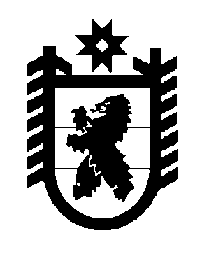 Российская Федерация Республика Карелия    ПРАВИТЕЛЬСТВО РЕСПУБЛИКИ КАРЕЛИЯРАСПОРЯЖЕНИЕот  1 февраля 2017 года № 47р-Пг. Петрозаводск В соответствии с Календарным планом официальных физкультурных мероприятий и спортивных мероприятий Республики Карелия на 2017 год:1. Министерству по делам молодежи, физической культуре и спорту Республики Карелия организовать проведение Всероссийских и Международных соревнований по автомобильному спорту в Лахденпохском, Сортавальском, Суоярвском и Питкярантском муниципальных районах (далее – соревнования):этап Кубка Мира по ралли-рейдам «Baja Russia-Northern Forest» в период с 24 по 26 февраля 2017 года;этап Чемпионата России по ралли-рейдам Баха «Россия – Северный Лес» в период с 24 по 26 февраля 2017 года;этап Кубка России по ралли «Яккима 2017» в период с 3 по 4 марта 2017 года;этап Чемпионата России по ралли «Белые ночи 2017» в период                 с 29 июня по 1 июля 2017 года.2. Утвердить прилагаемый состав республиканского организационного комитета по подготовке и проведению Всероссийских и Международных соревнований по автомобильному спорту в Лахденпохском, Сортавальском, Суоярвском и Питкярантском муниципальных районах в 2017 году (далее – оргкомитет).3. Министерству здравоохранения Республики Карелия обеспечить медицинское обслуживание участников соревнований согласно заявкам оргкомитета.4. Рекомендовать Министерству внутренних дел по Республике Карелия оказать содействие в обеспечении общественного порядка и безопасности дорожного движения на территории проведения соревнований.5. Государственному комитету Республики Карелия по обеспечению жизнедеятельности и безопасности населения оказать помощь организаторам соревнований в обеспечении безопасности участников соревнований при прохождении трассы автомобильного ралли, а также пожарной безопасности.6. Рекомендовать органам местного самоуправления Лахденпохского, Сортавальского, Суоярвского и Питкярантского муниципальных районов:сформировать организационный комитет по подготовке и проведению соревнований на территории муниципальных образований;оказать содействие в обеспечении общественного порядка и общественной безопасности при проведении соревнований на территории муниципальных образований.           Глава Республики Карелия                                                                  А.П. ХудилайненУтвержден распоряжениемПравительства Республики Карелияот 1 февраля 2017 года № 47р-ПСоставреспубликанского организационного комитета по подготовке ипроведению Всероссийских и Международных соревнований по автомобильному спорту в Лахденпохском, Сортавальском, Суоярвском и Питкярантском муниципальных районах в 2017 году_____________Улич В.В.–заместитель Премьер-министра Правительства Республики Карелия, председатель организа-ционного комитетаВоронов А.М.–Министр по делам молодежи, физической культуре и спорту Республики Карелия, заместитель председателя организационного комитетаАстраханцев Ф.Г.–начальник отдела Министерства по делам молодежи, физической культуре и спорту Республики КарелияБелов А.С.–начальник отдела Карельской таможни (по согла-сованию)Дроздов В.В.–Председатель Государственного комитета Республики Карелия по дорожному хозяйству, транспорту и связиБибиков Г.В.–сотрудник Управления Федеральной службы безопасности Российской Федерации по Респуб-лике Карелия (по согласованию)Вохмин В.Д.–глава администрации Лахденпохского муници-пального района (по согласованию)Гулевич Л.П.–глава администрации Сортавальского муниципаль-ного района (по согласованию)Данько Г.Г.–глава администрации Суоярвского муниципаль-ного района (по согласованию)Жуйков А.С.–заместитель начальника Управления организации охраны общественного порядка Министерства внутренних дел по Республике Карелия (по согласованию)Земцов Р.В.–начальник Пограничного управления Федеральной службы безопасности Российской Федерации по Республике Карелия (по согласованию)Киселев В.А.–президент Карельской региональной общественной организации «Федерация автомобильного спорта» (по согласованию)Лебедев С.Ю.–исполнительный директор общества с ограничен-ной ответственностью «Северный Лес» (по согласованию)Лесных М.В.–заместитель начальника управления – начальник отдела Министерства здравоохранения Республики Карелия Никитин А.А.–начальник казенного учреждения Республики Карелия «Управление автомобильных дорог Республики Карелия»Путилин Е.А.–заместитель начальника Управления государст-венной инспекции безопасности дорожного движения Министерства внутренних дел по Республике Карелия (по согласованию)Сивачева О.Н.–исполнительный директор Межрегиональной общественной организации «Автомобильная федерация Санкт-Петербурга и Ленинградской области» (по согласованию)  Трошин Д.Ю.–исполняющий обязанности главы администрации Питкярантского муниципального района (по согласованию)Федотов Н.Н.–Председатель Государственного комитета Республики Карелия по обеспечению жизнедеятельности и безопасности населенияЧикалюк В.Ф.–Министр по природопользованию и экологии Республики Карелия